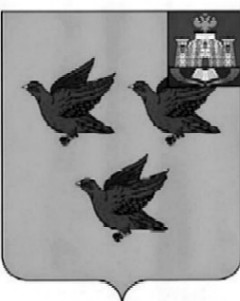 РОССИЙСКАЯ ФЕДЕРАЦИЯОРЛОВСКАЯ ОБЛАСТЬ  АДМИНИСТРАЦИЯ  ГОРОДА ЛИВНЫП О С Т А Н О В Л Е Н И Е24 апреля  2019г.			                                                                             №294                                                                                                           г.Ливны О проведении конкурса на право выполнения функций организатора ярмарки на территории города Ливны Орловской области  Руководствуясь статьей 11 Федерального закона от 28 декабря 2009 года №381 ФЗ «Об основах государственного регулирования торговой деятельности в Российской Федерации», постановлением Правительства Орловской области от 5 марта 2011года № 68 «Об утверждении Порядка организации деятельности ярмарок на территории Орловской области», постановлением администрации города Ливны от 20 декабря 2018 года № 903 «Об утверждении плана организации ярмарок на территории города Ливны Орловской области  в 2019 году»,   в целях обеспечения покупательского спроса населения администрация города     п о с т а н о в л я е т:           1. Организовать и провести  в  мае  2019 года   открытый  конкурс  на  право выполнения функций организатора  ярмарки  «Универсальная» на территории  города Ливны по адресу: город Ливны, ул.М.Горького (у павильона «Родное село»).2. Утвердить положение о порядке подготовки и проведении открытого конкурса на право выполнения функций организатора ярмарок на территории города Ливны Орловской области (приложение 1).3.  Утвердить состав конкурсной комиссии по проведению открытого аукциона на право выполнения функций организатора ярмарки «Универсальная» (приложение 2).4. Комитету экономики, предпринимательства и торговли  администрации города (Золкина С.А.) обеспечить разместить извещение и конкурсную документацию  на официальном сайте администрации города.5.  Контроль  за   исполнением   настоящего   постановления   возложить                 на первого заместителя  главы  администрации города Полунину Л.И.     Глава города                                                                                           С.А.Трубицин                                                                                             Приложение  к постановлению                                                                                   администрации города Ливны                                                                                   № 294 от 24 апреля 2019г.ПОЛОЖЕНИЕо порядке подготовки и проведения открытого конкурса на правовыполнения функций организатора ярмарок на территории города Ливны Орловской области1. Общие положения1.1. Настоящее Положение определяет  порядок организации и проведения открытого конкурса на право выполнения функций организатора ярмарок на территории города Ливны Орловской области (далее - Положение).1.2. Положение разработано в соответствии с Гражданским кодексом Российской Федерации, Федеральным законом Российской Федерации от 28.12.2009 № 381-ФЗ «Об основах государственного регулирования торговой деятельности в Российской Федерации». 1.3. Открытый конкурс на право выполнения функций организатора ярмарок на территории города Ливны Орловской области (далее - Конкурс), проводится в целях расширения возможностей для участия индивидуальных предпринимателей и юридических лиц в сфере организации ярмарочной деятельности, развития добросовестной конкуренции, совершенствования деятельности в данной сфере, обеспечения гласности и прозрачности организации ярмарок на территории города Ливны Орловской области.1.4. Основными принципами организации и проведения Конкурса являются равные условия для всех претендентов, открытость, гласность и состязательность проведения Конкурса.1.5. Организатором Конкурса выступает администрация города  Ливны Орловской области.1.5.1. Администрация города  Ливны Орловской области: - осуществляет публикацию извещения о проведении Конкурса, конкурсной документации  на официальном сайте администрации города Ливны Орловской области по адресу: livny@adm.orel.ru; - определяет место предоставления конкурсных заявок, дату и время начала и окончания приема конкурсных заявок, заседаний конкурсной комиссии по вскрытию, рассмотрению и оценке конкурсных заявок;- разъясняет содержание конкурсной документации;-оформляет проекты договоров и передает их для подписания победителям Конкурса (лицам, с которыми должен быть подписан договор), выполняет иные функции  по вопросам заключения договоров;- осуществляет иные функции организационного характера, связанные с проведением Конкурса и предусмотренные настоящим Положением;- по окончании процедур Конкурса осуществляет хранение протоколов, составленных в ходе проведения Конкурса, заявок на участие в Конкурсе, конкурсной документации, изменений, внесенных в конкурсную документацию, разъяснений конкурсной документации и других документов, относящихся к Конкурсу.1.6. Задачей Конкурса является определение организатора ярмарок на право выполнения функций организатора ярмарок в целях заключения с ним договора на предоставление права исполнять обязанности организатора ярмарок в соответствии с действующим законодательством.1.7. Проведение Конкурса на право выполнения функций организатора ярмарок на территории города Ливны Орловской области, осуществляет конкурсная комиссия по проведению открытых конкурсов на право выполнения функций организатора ярмарок на территории города Ливны Орловской области (далее - Конкурсная комиссия), в соответствии с приложением № 1 к Положению.1.8. Конкурс проводится по мере необходимости организации и проведения ярмарок на территории города Ливны Орловской области.2. Требования к претендентам на участие в Конкурсе2.1. Претендентом на участие в Конкурсе может быть любое юридическое лицо, независимо от организационно-правовой формы, формы собственности, места нахождения или индивидуальный предприниматель, претендующие исполнять функции организатора ярмарки на территории города  Ливны Орловской области.3. Условия допуска к участию в Конкурсе3.1. Претендент на участие в Конкурсе не допускается Конкурсной комиссией к участию в Конкурсе в случаях:1) непредставления документов, определенных пунктами 7.2 и 7.3 настоящего Положения, либо наличия в таких документах недостоверных сведений;2) несоответствия заявки на участие в Конкурсе требованиям конкурсной документации;3) наличия решения о ликвидации заявителя - юридического лица или наличия решения арбитражного суда о признании заявителя - юридического лица, индивидуального предпринимателя банкротом и об открытии конкурсного производства;4) наличия решения о приостановлении деятельности заявителя в порядке, предусмотренном Кодексом Российской Федерации об административных правонарушениях, на день рассмотрения заявки на участие в Конкурсе.3.2. В случае установления факта недостоверности сведений, содержащихся в документах, представленных заявителем в соответствии с пунктом 7.3 настоящего Положения, Конкурсная комиссия обязана отстранить такого претендента на участие в Конкурсе от участия в Конкурсе на любом этапе его проведения.3.3. Отказ в допуске к участию в Конкурсе по иным основаниям не допускается.4. Извещение о проведении Конкурса4.1. Организатор Конкурса размещает извещение о проведении Конкурса на официальном сайте администрации города  Ливны Орловской области  не менее чем за 30 дней до дня вскрытия конвертов с заявками на участие в Конкурсе.4.2. Извещение о проведении Конкурса должно содержать следующие сведения:1) наименование, место нахождения, почтовый адрес, адрес электронной почты и номер контактного телефона организатора Конкурса;2) место расположения ярмарки, в отношении которой выбирается организатор ярмарок;3) требования к ярмарке (вид ярмарки,  специализация ярмарки);4) место, дату и время начала и окончания приема заявок на участие в Конкурсе;5) место, дату и время вскрытия конвертов с заявками на участие в Конкурсе;6) срок проведения ярмарки;7) срок действия договора на право выполнения функций организатора ярмарок на территории города Ливны Орловской области;8) размер платы на право выполнения функций организатора ярмарок на территории города Ливны Орловской области  (размер платы на право выполнения функций организатора ярмарок определяется в соответствии с методикой определения цены Договора согласно приложению № 1 к  настоящему Положению);9) срок, в течение которого организатор Конкурса вправе отказаться от проведения конкурса, устанавливаемый с учетом положений пункта 4.3 настоящего Положения;10) иные условия.4.3. Организатор Конкурса вправе отказаться от проведения Конкурса не позднее чем за десять дней до даты окончания срока подачи заявок на участие в Конкурсе. Извещение об отказе от проведения Конкурса размещается на официальном сайте в течение одного дня с даты принятия решения об отказе от проведения Конкурса.5. Конкурсная документация5.1. Конкурсная документация разрабатывается и утверждается администрацией города Ливны Орловской области 5.2. Организатор Конкурса обеспечивает размещение конкурсной документации о проведении открытого Конкурса на официальном сайте (livny@adm.orel.ru).5.3. Конкурсная документация должна содержать:1) требования к ярмарке (по каждому месту проведения ярмарки), включая срок, на который заключается договор на предоставление права выполнения функций организатора ярмарок;2) в соответствии с пунктами 7.1-7.5 настоящего Положения требования к содержанию заявки на участие в Конкурсе;3) порядок, место, дату начала, дату и время окончания срока подачи заявок на участие в Конкурсе. При этом датой начала срока подачи заявок на участие в Конкурсе является день, следующий за днем размещения на официальном сайте извещения о проведении Конкурса;4) требования к участникам Конкурса;5) порядок и срок отзыва заявок на участие в Конкурсе, порядок внесения изменений в такие заявки;6) формы, порядок, даты начала и окончания срока предоставления заявителям разъяснений положений конкурсной документации в соответствии с разделом 6 настоящего Положения;7) критерии оценки заявок на участие в Конкурсе, по которым будет определяться победитель Конкурса, в соответствии с системой критериев, установленной пунктом 5.6 настоящего Положения;8) порядок оценки и сопоставления заявок на участие в Конкурсе;9) срок с даты подписания протокола оценки и сопоставления заявок на участие в Конкурсе, в течение которого победитель Конкурса должен подписать проект договора на право выполнения функций организатора ярмарок на территории города Ливны Орловской области. 5.4. К конкурсной документации должен быть приложен проект договора.5.5. Сведения, содержащиеся в конкурсной документации, должны соответствовать сведениям, указанным в извещении о проведении Конкурса.5.6. КРИТЕРИИ ОЦЕНКИ ЗАЯВОК НА УЧАСТИЕ В КОНКУРСЕ, ВЕЛИЧИНА ЗНАЧИМОСТИ КАЖДОГО КРИТЕРИЯ ОЦЕНКИ ЗАЯВОК:6. Разъяснение положений конкурсной документации и внесение в нее изменений.6.1. Любое заинтересованное лицо вправе направить в письменной форме организатору Конкурса запрос о разъяснении положений конкурсной документации. В течение пяти рабочих дней с даты поступления указанного запроса организатор Конкурса обязан направить в письменной форме разъяснения положений конкурсной документации, если указанный запрос поступил к нему не позднее чем за пять рабочих дней до даты окончания срока подачи заявок на участие в Конкурсе.6.2. В течение одного дня с даты направления разъяснения положений конкурсной документации по запросу заинтересованного лица такое разъяснение должно быть размещено организатором Конкурса на официальном сайте с указанием предмета запроса, но без указания заинтересованного лица, от которого поступил запрос. Разъяснение положений конкурсной документации не должно изменять ее суть.6.3. Внесение изменений в извещение и конкурсную документацию допускается не позднее чем за пять дней до даты окончания подачи заявок на участие в Конкурсе. В течение одного дня со дня принятия решения о внесении изменений в конкурсную документацию такие изменения размещаются организатором Конкурса на официальном сайте и в течение двух рабочих дней направляются заказными письмами или в форме электронных документов всем соискателям, которым была представлена конкурсная документация в печатной форме. При этом срок подачи заявок на участие в Конкурсе должен быть продлен так, чтобы со дня размещения на официальном сайте внесенных изменений в конкурсную документацию до даты окончания подачи заявок на участие в Конкурсе такой срок составлял не менее чем двадцать дней.7. Порядок подачи и рассмотрения заявок на участие в Конкурсе7.1. Заявка на участие в Конкурсе подается в сроки, установленные конкурсной документацией, по форме согласно приложению № 2 к настоящему Положению.7.2. Заявка на участие в Конкурсе подается в простой письменной форме в запечатанном конверте. При этом на конверте указывается наименование Конкурса, на участие в котором подается данная заявка. Указание на конверте фирменного наименования, почтового адреса (для юридического лица) или фамилии, имени, отчества, сведений о месте жительства (для индивидуального предпринимателя) не является обязательным.7.3. Заявка на участие в Конкурсе на право выполнения функций организатора ярмарок на территории города Ливны Орловской области  должна содержать:1) сведения и документы об участнике Конкурса, подавшем такую заявку:а) фирменное наименование (наименование), сведения об организационно-правовой форме, о месте нахождения, почтовый адрес (для юридического лица), фамилию, имя, отчество, паспортные данные, сведения о месте жительства (для индивидуального предпринимателя), номер контактного телефона;б) полученную не ранее чем за шесть месяцев до даты размещения на официальном сайте извещения о проведении Конкурса выписку из Единого государственного реестра юридических лиц или нотариально заверенную копию такой выписки (для юридических лиц), полученную не ранее чем за шесть месяцев до даты размещения на официальном сайте извещения о проведении Конкурса выписку из Единого государственного реестра индивидуальных предпринимателей или нотариально заверенную копию такой выписки (для индивидуальных предпринимателей);в) документ, подтверждающий полномочия лица на осуществление действий от имени заявителя - юридического лица (копию решения о назначении или об избрании, либо приказа о назначении физического лица на должность, в соответствии с которым такое физическое лицо обладает правом действовать от имени заявителя без доверенности). В случае если от имени заявителя действует иное лицо, заявка на участие в Конкурсе должна содержать также копию доверенности на осуществление действий от имени заявителя, удостоверенную нотариусом (для ИП), либо подлинный экземпляр, заверенный печатью заявителя и подписанный руководителем заявителя (для юр. лиц);г) копии учредительных документов претендента на участие в Конкурсе (для юридических лиц);д) заявление в простой письменной форме об отсутствии решения о ликвидации заявителя - юридического лица, об отсутствии решения арбитражного суда о признании заявителя - юридического лица, индивидуального предпринимателя банкротом и об открытии конкурсного производства, об отсутствии решения о приостановлении деятельности заявителя в порядке, предусмотренном Кодексом Российской Федерации об административных правонарушениях;е) копию документа, удостоверяющего личность представителя юридического лица или индивидуального предпринимателя;ж) справки из налоговых органов об отсутствии задолженности  по уплате налогов и сборов, а также иных обязательных платежей в бюджеты всех уровней по состоянию на дату, которая предшествует дате подачи заявки не более чем за 30 календарных дней.2) документы, подтверждающие соответствие претендента на участие в Конкурсе установленным требованиям и условиям допуска к участию в Конкурсе, или копии таких документов;3) конкурсное предложение, содержащее информацию, являющуюся критериями оценки заявок;4) схему расположения торговых мест на ярмарке;5) фотографию или эскиз торгового оборудования, размещаемого на ярмарках.7.4. Не допускается требование у заявителя иных документов, не предусмотренных пунктом 7.3 настоящего Положения.7.5. Все листы заявки на участие в Конкурсе должны быть прошиты и пронумерованы. Заявка на участие в Конкурсе должна содержать опись входящих в ее состав документов, быть скреплена печатью претендента на участие в Конкурсе (для юридических лиц) и подписана претендентом на участие в Конкурсе (или уполномоченным лицом).7.6. Претендент на участие в Конкурсе вправе подать только одну заявку на участие в Конкурсе в отношении каждого предмета Конкурса (лота).7.7. Прием заявок и прилагаемых к ним документов на участие в Конкурсе после даты окончания приема заявок, указанной в извещении о проведении Конкурса, не допускается.7.8. Претенденты на участие в Конкурсе и организатор Конкурса обязаны обеспечить конфиденциальность сведений, содержащихся в заявках на участие в Конкурсе, до вскрытия конвертов с заявками на участие в Конкурсе. Лица, осуществляющие хранение конвертов с заявками на участие в Конкурсе, не вправе допускать повреждение таких конвертов и заявок до момента их вскрытия.7.9. Заявитель вправе изменить или отозвать заявку на участие в Конкурсе в любое время до момента вскрытия Конкурсной комиссией конвертов с заявками на участие в Конкурсе.7.10. Организатор конкурса регистрирует заявки в журнале приема заявок на участие в Конкурсе с указанием сведений о заявителе, указанных на конверте, даты и времени подачи.7.11. В случае если по окончании срока подачи заявок на участие в Конкурсе подана только одна заявка на участие в Конкурсе или не подано ни одной заявки на участие в Конкурсе, Конкурс признается несостоявшимся. В случае если единственная поданная заявка соответствует требованиям и условиям, предусмотренным конкурсной документацией, организатор Конкурса в течение трех рабочих дней со дня рассмотрения заявки на участие в Конкурсе обязан передать такому участнику Конкурса проект договора на право выполнения функций организатора ярмарок на территории города Ливны Орловской области.7.12. Порядок работы Конкурсной комиссии.7.12.1. Конкурсная комиссия:- вскрывает конверты с заявками на участие в Конкурсе;- рассматривает зарегистрированные заявки на участие в Конкурсе;- принимает решение о допуске к участию в Конкурсе и признании участником Конкурса или об отказе в допуске к участию в Конкурсе;- ведет протокол вскрытия заявок на участие в Конкурсе;- ведет протокол оценки и сопоставления заявок на участие в Конкурсе;- определяет победителей Конкурса.7.12.2. Формой работы Конкурсной комиссии являются заседания. Заседание Конкурсной комиссии проводится по мере необходимости. Заседание Конкурсной комиссии считается правомочным, если на нем присутствует более 50%  членов Комиссии.Решение Конкурсной комиссии принимается большинством голосов от числа присутствующих членов комиссии. В случае равенства голосов голос председателя Конкурсной комиссии является решающим.Решение Конкурсной комиссии может быть обжаловано в установленном законом порядке.7.12.3 Конкурсная комиссия рассматривает заявки на участие в Конкурсе на соответствие требованиям, установленным конкурсной документацией. Срок рассмотрения заявок на участие в Конкурсе не может превышать десять дней со дня вскрытия конвертов с заявками на участие в Конкурсе.7.12.4. На основании результатов рассмотрения заявок на участие в Конкурсе Конкурсной комиссией принимается решение о допуске к участию в Конкурсе участника или об отказе в допуске такого участника к участию в Конкурсе в порядке и по основаниям, которые предусмотрены разделом 3 настоящего Положения, а также оформляется протокол рассмотрения заявок на участие в Конкурсе, который ведется Конкурсной комиссией и подписывается всеми присутствующими на заседании членами Конкурсной комиссии в день окончания рассмотрения заявок на участие в Конкурсе. Протокол должен содержать сведения об участниках Конкурса, подавших заявки на участие в Конкурсе, решение о допуске претендента на участие в Конкурсе к участию в Конкурсе или об отказе в допуске претендента на участие в Конкурсе к участию в Конкурсе с обоснованием такого решения. Указанный протокол в день окончания рассмотрения заявок на участие в Конкурсе размещается на официальном сайте.7.12.5. В случае если на основании результатов рассмотрения заявок на участие в Конкурсе принято решение об отказе в допуске к участию в Конкурсе всех претендентов на участие в Конкурсе, подавших заявки, или о допуске к участию в Конкурсе только одного претендента, подавшего заявку, Конкурс признается несостоявшимся. В случае если конкурсной документацией предусмотрено два и более лотов, Конкурс признается не состоявшимся только в отношении соответствующего лота. В  случае, если единственная заявка соответствует условиям, предусмотренным конкурсной документацией организатор Конкурса в течение трех рабочих дней со дня рассмотрения заявки на участие в Конкурсе обязан передать такому участнику Конкурса проект договора на право выполнения функций организатора ярмарок на территории города Ливны Орловской области.7.12.6. Конкурсная комиссия осуществляет оценку и сопоставление заявок участников, допущенных до участия в Конкурсе. Срок оценки и сопоставления таких заявок не может превышать десять дней со дня подписания протокола рассмотрения заявок.7.12.7. Оценка и сопоставление заявок на участие в Конкурсе осуществляются Конкурсной комиссией в целях выявления лучших условий исполнения договора в соответствии с критериями и в порядке, которые установлены настоящим Положением и конкурсной документацией.7.12.8. Победителем Конкурса признается участник Конкурса, который предложил лучшие условия договора и  заявке на участие в  Конкурсе которого присвоено наибольшее количество баллов.7.12.9. Конкурсная комиссия ведет протокол оценки и сопоставления заявок на участие в Конкурсе, в котором должны содержаться сведения о месте, дате, времени проведения оценки и сопоставления таких заявок, об участниках Конкурса, заявки на участие в Конкурсе которых были рассмотрены, о принятом на основании результатов оценки и сопоставления заявок на участие в Конкурсе решении. Протокол подписывается всеми присутствующими членами Конкурсной комиссии в течение дня, следующего за днем проведения оценки и сопоставления заявок на участие в Конкурсе.7.12.10. Организатор Конкурса в течение трех рабочих дней со дня подписания протокола передает победителю проект договора, прилагаемый к конкурсной документации.7.12.11. Протокол оценки и сопоставления заявок на участие в Конкурсе размещается на официальном сайте в течение дня, следующего за днем подписания указанного протокола.7.12.12. Итоги проведения Конкурса  размещаются на официальном сайте администрации города Ливны Орловской области.7.12.13. Администрация города Ливны Орловской области вправе аннулировать результаты Конкурса и провести повторный в случае, если по истечении месячного срока с момента опубликования результатов Конкурса победитель Конкурса или единственный участник:- не заключил договор на право выполнения функций организатора ярмарок на территории города Ливны Орловской области;- не обеспечил проведение ярмарки;- прекратил предпринимательскую деятельность.8. Заключение договора по результатам проведения Конкурса8.1. Заключение договора на право выполнения функций организатора ярмарок на территории города Ливны Орловской области  осуществляется в порядке, предусмотренном Гражданским кодексом Российской Федерации и иными нормативными правовыми актами, а также в соответствии с проектом Договора по форме согласно приложению № 3 к Положению, размещенным в конкурсной документации. Договор заключается на условиях, предложенных победителем конкурса.8.2. В срок, предусмотренный для заключения договора, организатор Конкурса обязан отказаться от заключения договора с победителем Конкурса, с которым заключается такой договор, в случае установления факта:1) проведения процедуры ликвидации в отношении такого победителя Конкурса - юридического лица или принятия арбитражным судом решения о признании такого победителя Конкурса – юридического лица, индивидуального предпринимателя банкротом и об открытии конкурсного производства;2) приостановления деятельности такого лица в порядке, предусмотренном Кодексом Российской Федерации об административных правонарушениях;3) предоставления таким лицом заведомо ложных сведений, содержащихся в документах, предусмотренных пунктом 7.3 настоящего Положения.8.3. В случае отказа от заключения договора с победителем Конкурса либо при уклонении победителя Конкурса от заключения договора Конкурсной комиссией в срок не позднее дня, следующего после дня установления фактов, предусмотренных пунктом 8.2 настоящего Положения и являющихся основанием для отказа от заключения договора, составляется протокол об отказе от заключения договора, в котором должны содержаться сведения о месте, дате и времени его составления, о лице, с которым организатор Конкурса отказывается заключить договор, сведения о фактах, являющихся основанием для отказа от заключения договора, а также реквизиты документов, подтверждающих такие факты.Протокол подписывается всеми присутствующими членами Конкурсной комиссии в день его составления. Протокол составляется в двух экземплярах, один из которых хранится у организатора Конкурса.Указанный протокол размещается организатором Конкурса на официальном сайте в течение дня, следующего за днем подписания указанного протокола.8.4. Договор на право выполнения функций организатора ярмарок на территории города Ливны Орловской области должен быть подписан сторонами не позднее десяти дней после завершения Конкурса и оформления протокола. В случае уклонения победителя конкурса от заключения договора организатор конкурса в течение трех рабочих дней направляет договор участнику,  предложение которого содержит лучшие условия, следующие за предложением победителя. 9. Разрешение споров9.1. Участник Конкурса на право выполнения функций организатора ярмарок на территории города Ливны Орловской области и, несогласный с решением или действиями организатора Конкурса или Конкурсной комиссии, вправе обжаловать их в судебном порядке.10.2. Споры, связанные с признанием результатов Конкурса на право выполнения функций организатора ярмарок на территории города Ливны Орловской области  недействительными, рассматриваются по искам заинтересованных лиц в установленном законом порядке.Приложение  1к Положению о порядке подготовки и проведения открытого конкурса на право выполнения функций организатора ярмарок на территории города Ливны Орловской областиМЕТОДИКАОПРЕДЕЛЕНИЯ РАЗМЕРА ПЛАТЫ НА ПРАВО ВЫПОЛНЕНИЯ ФУНКЦИЙОРГАНИЗАТОРА ЯРМАРОК НА ТЕРРИТОРИИ ГОРОДА ЛИВНЫ ОРЛОВСКОЙ ОБЛАСТИ                             Сн = (Сб x S )  x ki х k m  /365 х Кд, где    Сн - начальная цена  договора на  право выполнения функции организатора ярмарок;    Сб - базовая цена  в год за , определяется как средний удельный показатель кадастровой стоимости земель для кадастрового квартала, утвержденный постановлением Правительства Орловской области от 25 декабря . № 419 «Об утверждении результатов определения кадастровой стоимости земель населенных пунктов Орловской области».S - площадь  земельного участка, кв. м;ki - коэффициент-дефлятор, соответствующий коэффициенту-дефлятору, ежегодно устанавливаемому Минэкономразвитием России и применяемому для целей главы 26.2 "Упрощенная система налогообложения" НК РФ;k m  - коэффициент места расположения ярмарки, применяемый:- для ярмарочной площадки по ул.М.Горького –1,7; Кд – количество дней ярмарки.                                                                                                            Приложение 2к Положению о порядке подготовки и проведения открытого конкурса на право выполнения функций организатора ярмарок на территории  города Ливны Орловской областиФОРМА ЗАЯВКИ НА УЧАСТИЕ В КОНКУРСЕна право выполнения функций организатора ярмарки на территории города Ливны Орловской области   Дата, исх. номерАдрес объекта: _______________________________________________________________1. Изучив конкурсную документацию по проведению Конкурса на право выполнения функций организатора ярмарки на территории города Ливны Орловской области, а также применимые к данному конкурсу нормативные правовые акты __________________________________________________________________(наименование участника конкурса)в лице ______________________________________________________________________(наименование должности, Ф.И.О. руководителя - для юридического лицаили Ф.И.О. индивидуального предпринимателя)__________________________________________________________________сообщает о согласии участвовать в Конкурсе на условиях, установленных в конкурсной документации.Если наши предложения, изложенные ниже, будут приняты, мы берем на себя обязательство оказывать услуги в соответствии с нормативными правовыми актами Российской Федерации, Орловской области и города Ливны, с требованиями конкурсной документации, условиями контракта и согласно нашим предложениям.Настоящей заявкой подтверждаем, что в отношении__________________________________________________________________(наименование организации или Ф.И.О. индивидуального предпринимателя- участника конкурса)не проводится процедура ликвидации, банкротства, деятельность не приостановлена, а также что не имеется неисполненной обязанности по уплате налогов, сборов, пеней и налоговых санкций, подлежащих уплате в соответствии с нормами законодательства Российской Федерации.Настоящим гарантируем достоверность представленной нами в заявке информации и подтверждаем право администрации города Ливны Орловской области, не противоречащее требованию о формировании равных для всех участников конкурса условий, запрашивать у нас, в уполномоченных органах власти и у упомянутых в нашей заявке юридических и физических лиц информацию, уточняющую представленные нами в ней сведения.2. Данные участника конкурса:1. Полное наименование юридического лица или Ф.И.О. индивидуального предпринимателя __________________________________________________________________Сокращенное наименование юридического лица или индивидуального предпринимателя ________________________________________________________________2. Регистрационные данные:Дата, место и орган регистрации юридического лица, индивидуального предпринимателя ____________________________________________________________________________________________________________________________________ОГРН __________________________________________________________________ИНН __________________________________________________________________КПП __________________________________________________________________ОКПО __________________________________________________________________Номер, почтовый адрес инспекции ФНС, в которой участник конкурса зарегистрирован в качестве налогоплательщика ____________________________________________________________________________3. Юридический адрес/место жительства участника конкурса:Почтовый  индекс _____________________________________________________________Город __________________________________________________________________Улица (проспект, переулок и т.д.) ________________________________________________Номер дома (вл.) _________ Корпус _______ Офис (квартира) ________________________4. Почтовый адрес участника конкурса:Почтовый индекс _____________________________________________________________Город _______________________________________________________________________Улица (проспект, переулок и т.д.) ________________________________________________Номер дома (вл.) _______ Корпус (стр.) __________ Офис (квартира) _________________5. Банковские реквизиты:Наименование обслуживающего банка _____________________________________________________________________________________________________________________Расчетный счет ______________________________________________________________Корреспондентский счет _______________________________________________________БИК ________________________________________________________________________3. К настоящей заявке прилагаются документы согласно описи на ____ стр.Мы, нижеподписавшиеся, заверяем правильность всех данных, указанных в заявке.Участник конкурса (руководитель юридического лица или индивидуальный предприниматель)__________________________ (подпись) _____________________________ (Ф.И.О.)М.П.                                                                                                           Приложение 3к Положению о порядке подготовки и проведения открытого конкурса на право выполнения функций организатора ярмарок на  территории  города Ливны Орловской областиДоговор № ____на право выполнения функций организатора ярмарок на территории города Ливны Орловской области«__» ____________ 20___ г.Администрация города  Ливны Орловской области города Ливны Орловской области, именуемая в дальнейшем «Администрация», в лице _________________, действующего на основании ________________, с одной стороны, и ______________ в лице _______________, действующего на основании _________________, именуемый в дальнейшем «Организатор ярмарки», с другой стороны, вместе именуемые в дальнейшем «Стороны», по результатам проведения открытого конкурса на право выполнения функций организатора ярмарок, на основании протокола оценки и сопоставления заявок на участие в конкурсе № ___ от «___» ________ 20___ года заключили настоящий договор о нижеследующем:1. Предмет Договора1.1. В соответствии с решением Конкурсной комиссии от «___» ________ 20___ года, протокол № ______, Администрация предоставляет Организатору ярмарки право выполнения функций организатора ярмарки по адресу: ____________________________________________ _________________________.1.2. Право выполнения функций у Организатора ярмарки возникает после опубликования результатов Конкурса и заключения настоящего Договора.1.3. Сроки проведения ярмарок устанавливаются с «____» ___________ 20___ года по «____» ___________ 20___ года согласно плану  организации ярмарок и тематике проведения ярмарок на территории города Ливны Орловской области, утвержденному постановлением администрации городаОивны от 20 декабря 2018 года № 903.2.  Права и обязанности сторон2.1. Администрация:2.1.1. Осуществляет контроль за выполнением требований к организации и проведению ярмарок, установленных постановлением Правительства Орловской области от 5 марта 2011 года № 68 «Об утверждении Порядка организации деятельности ярмарок на территории Орловской области».2.1.2. Проводит комиссионные проверки с составлением акта соблюдения обязательств, заявленных в конкурсной документации.2.2. Организатор ярмарки: -  выполняет работы по организации ярмарок и оборудованию торговых мест;- разрабатывает и утверждает план мероприятий по организации ярмарки и продажи товаров (выполнения работ, оказания услуг) на ней (далее - План мероприятий);- определяет режим работы ярмарки;- определяет порядок организации ярмарки;- определяет порядок предоставления торговых мест;- проводит работы по благоустройству площадки ярмарки;- обеспечивает соблюдение требований законодательства РФ  участниками ярмарки  по оборудованию торговых мест инвентарем, торгово-технологическим оборудованием, весоизмерительными приборами (при необходимости);- обеспечивает охранные мероприятия на период работы ярмарки;- обеспечивает противопожарное и санитарное содержание ярмарки, организует уборку территории ярмарки и вывоз мусора и биологических отходов в соответствии с требованиями, установленными нормативными правовыми актами Российской Федерации, Орловской области и города Ливны;- создает условия для соблюдения правил личной гигиены участников ярмарки (установка и обслуживание туалетов, наличие воды и др.);- обеспечивает доступность территории и объектов ярмарки для инвалидов и других маломобильных групп населения;- обеспечивает наличие журнала учета мероприятий по контролю и аптечки первой медицинской помощи;- обеспечивает выполнение Плана мероприятий;- обеспечивает соблюдение требований, установленных законодательством Российской Федерации, в том числе о защите прав потребителей, санитарно-эпидемиологическом благополучии населения, охране окружающей среды, пожарной безопасности, постановлением Правительства Орловской области от 05 марта 2011 года №68 «Об утверждении Порядка организации деятельности ярмарок на территории Орловской области»,   а также требований, установленных настоящим Договором;-утверждает схему размещения торговых мест и  производит нумерацию торговых мест согласно схеме размещения торговых мест на ярмарке;- предоставляет торговые места в соответствии со схемой размещения торговых мест на ярмарке.- выполняет все условия в соответствии с конкурсным предложением;- обеспечивает  соблюдение участником ярмарки условий реализации товаров с использованием  специализированного торгового оборудования  и в  соответствии  с ассортиментной специализацией ярмарки;- оборудует вывеску с указанием организатора ярмарок, должностного лица, назначенного организатором ярмарок ответственным за организацию и проведение ярмарок, его адреса и режима работы ярмарки;- оборудует место проведения ярмарок контейнерами для сбора мусора в соответствии с требованиями санитарных правил и организовывает уборку территории и вывоз мусора;- определяет места для парковки транспорта и движения транспорта в месте проведения ярмарок;-заключает договоры на оказание услуг с продавцами, в том числе с сельхозпроизводителями;- осуществляет контроль за фактическим присутствием участников ярмарки, наличия у них места для торговли.2.3. Освобождает занимаемую территорию от конструкций и оборудования в течение следующего дня, после окончания сроков проведения ярмарки или в случае досрочного расторжения настоящего Договора по инициативе Администрации в соответствии с разделом 5 настоящего Договора.3. Срок действия Договора и плата за право выполнения функций организатора ярмарки3.1. Срок действия договора  устанавливается согласно извещению о проведении конкурса.3.2. Плата за право выполнения функций Организатора ярмарки составляет ________________ (____________) рублей.3.3. Организатор ярмарки обязан  внести плату в размере __________ руб. _______ коп. (_______________ рублей _____ коп.) до момента подписания договора. В платежных документах в графе «Наименование платежа» указывается «Плата на право выполнения функций Организатора ярмарки». Датой уплаты считается дата поступления денежных средств в бюджет города Ливны Орловской  области.3.4. Подтверждением оплаты Организатора ярмарки являются квитанция или платежное поручение.3.5. Размер платы по Договору не может быть изменен по соглашению сторон.4. Ответственность сторон4.1. В случае неисполнения или ненадлежащего исполнения обязательств по настоящему Договору Стороны несут ответственность в соответствии с законодательством Российской Федерации.4.2. За нарушение сроков внесения платы по Договору Организатор ярмарки выплачивает пени из расчета 0,01% от размера невнесенной суммы за каждый календарный день просрочки.4.3. В случае выявления Администрацией нарушений Организатором ярмарки пункта 2.2 раздела 2 настоящего Договора Администрация вправе:- обязать Организатора ярмарки в 2-дневный срок устранить данные нарушения;- уведомить соответствующие контрольные и надзорные органы о данных нарушениях.4.4. За невыполнение или ненадлежащее исполнение Организатором ярмарки обязательств, предусмотренных пунктами 2.2. настоящего Договора, Организатор ярмарки несет ответственность в виде штрафа в размере 25 000,00 (Двадцать пять тысяч) рублей.4.5. За невыполнение или ненадлежащее исполнение Организатором ярмарки обязательств, предусмотренных пунктом 2.3. настоящего Договора, Организатор ярмарки несет ответственность в виде штрафа в размере 50 000,00 (Пятьдесят тысяч) рублей.5. Условия расторжения Договора5.1. Договор может быть расторгнут по соглашению Сторон или по решению суда.5.2. Администрация имеет право досрочно в одностороннем порядке отказаться от исполнения настоящего Договора по следующим основаниям:5.2.1. Невыполнение Организатором ярмарки требований, указанных в пункте 2.2 настоящего Договора.5.2.2. Прекращение Организатором ярмарки в установленном законом порядке своей деятельности.5.2.3. Неустранение в срок нарушений, установленных в п. 4.3 Договора.5.2.4. В случае необходимости использования земельного участка, в границах которого размещаются ярмарки, для иных целей.5.3. При отказе от исполнения настоящего Договора в одностороннем порядке Администрация направляет Организатору ярмарки письменное уведомление. С момента направления указанного уведомления настоящий Договор будет считаться расторгнутым.5.4. Администрация имеет право досрочно расторгнуть настоящий Договор в связи с принятием указанных ниже решений, о чем извещает письменно Организатора ярмарки не менее чем за 3 дня до  начала соответствующих работ:- о необходимости ремонта и (или) реконструкции автомобильных дорог в случае, если нахождение ярмарки препятствует осуществлению указанных работ;- о размещении объектов капитального строительства регионального и муниципального значения.5.5. После расторжения Договора конструкции подлежат демонтажу Организатором ярмарки в соответствии с требованиями и в порядке, установленными законодательством Российской Федерации.5.6. Демонтаж конструкции производится Организатором ярмарки в добровольном порядке за счет собственных средств.В случае невыполнения демонтажа конструкции Организатором ярмарки в добровольном порядке Администрация вправе обратиться с соответствующими требованиями в суд.5.7. При досрочном расторжении договора  ранее внесенная плата на право выполнения функции организатора ярмарки возмещению не подлежит.6. Форс-мажор6.1. Ни одна из Сторон не несет ответственности перед другой Стороной за неисполнение или ненадлежащее исполнение обязательств по настоящему Договору, обусловленное действием обстоятельств непреодолимой силы, то есть чрезвычайных ситуаций и не предотвратимых при данных условиях обстоятельств, в том числе объявленной или фактической войной, гражданскими волнениями, эпидемиями, блокадами, пожарами, землетрясениями, наводнениями и другими природными стихийными бедствиями, а также изданием актов государственных органов.6.2. Сторона, которая не исполняет свои обязательства вследствие действия обстоятельств непреодолимой силы, должна не позднее чем в трехдневный срок известить другую Сторону о таких обстоятельствах и об их влиянии на исполнение обязательств по настоящему Договору.6.3. Если обстоятельства непреодолимой силы действуют на протяжении 3 (трех) последовательных месяцев, настоящий Договор может быть расторгнут по соглашению Сторон.7. Заключительные положения7.1. Договор составлен в двух экземплярах, имеющих одинаковую юридическую силу, по одному экземпляру для каждой Стороны.7.2. Все споры по настоящему Договору подлежат рассмотрению путем переговоров между Сторонами.8. Реквизиты и подписи Сторон                                                                                   Приложение 2 к постановлению                                                                                   администрации города Ливны                                                                       № ____ от ________________СОСТАВконкурсной комиссии по проведению открытого конкурсана право выполнения функций организатора ярмарок на  территории города Ливны Орловской области Наименование конкурсного условия Описание условий, требований, документы и сведения, подтверждающие соответствие участника конкурсным условиямКоличество баллов1. Размер платы за право выполнения функций организатора ярмарок на территории города Ливны Орловской областиКонкурсное предложение о размере платы с учетом повышения начальной ценыЗа каждые 5% повышения начальной цены 5 баллов2. Опыт работы участника в сфере организаций ярмарокКопии договоров по организации ярмарокЗа каждый договор 1 балл 3.Положительные рекомендации органов  местной властиПисьменные документы, подтверждающие положительные рекомендацииЗа каждую рекомендацию 1 баллАдминистрацияОрганизатор ярмаркиАдминистрация города Ливны Орловской областиЮридический адрес:Почтовый адрес: _____________________ИНН/КПП _______/_______ ОКПО_______Р/с ______________ в _________________К/с ____________________БИК _________(наименование организации, индивидуальный предприниматель, Ф.И.О. физического лица)Юридический адрес:Почтовый адрес: _____________________ИНН/КПП _______/_______ ОКПО_______Р/с ______________ в _________________К/с ____________________БИК _________Организатор:   _____________________________________        _______________ /______________/                            (должность)                                          (подпись)              (Ф.И.О.)Участник:   _____________________________________        _______________ /______________/                            (должность)                                          (подпись)              (Ф.И.О.)Председатель комиссии:Председатель комиссии:Председатель комиссии:1.Полунина Людмила ИвановнаПервый заместитель главы города администрации  города Ливны Заместитель председателя комиссии:Заместитель председателя комиссии:Заместитель председателя комиссии:2.Золкина Светлана АлександровнаПредседатель комитета экономики, предпринимательства и торговли администрации города ЛивныСекретарь комиссии:Секретарь комиссии:Секретарь комиссии:3.Аверкиева Нина ВасильевнаМенеджер по предпринимательству и торговле комитета экономики, предпринимательства и торговли администрации города ЛивныЧлены комиссии:Члены комиссии:Члены комиссии:4.Малаханов Валерий НиколаевичНачальник управления муниципального имущества администрации города Ливны5Парахина Нина МихайловнаНачальник финансового управления администрации города Ливны6.Ивлева Ирина ВалерьевнаНачальник юридического отдела администрации города Ливны7Козлов Андрей МихайловичНачальник отдела архитектуры и градостроительства администрации города Ливны